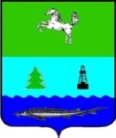 Администрация Парабельского сельского поселенияПарабельского районаТомской областиПОСТАНОВЛЕНИЕ30.12.2020 год № 152 
Об утверждении  Программы комплексного развития социальной инфраструктуры Парабельского сельского поселения на 2021-2030 годы          В соответствии с Градостроительным кодексом Российской Федерации, Федеральным законом от 06 октября 2003 № 131-ФЗ «Об общих принципах организации местного самоуправления в Российской Федерации», постановлением Правительства Российской Федерации от 01 октября 2015 № 1050 «Об утверждении требований к программам комплексного развития социальной инфраструктуры поселений, городских округов», Генеральным планом Парабельского сельского поселения, ПОСТАНОВЛЯЮ:Утвердить Программу комплексного развития социальной инфраструктуры Парабельского сельского поселения на 2021-2030 годы согласно приложения. Обнародовать данное постановление в информационном бюллетене Администрации и Совета Парабельского сельского поселения, а также разместить на официальном сайте Парабельского сельского поселения www.parabelsp.tomsk.ru. Настоящее постановление вступает в силу с момента его официального обнародования.      Глава поселения								Е.С.Либрехт
Деев Александр Иванович            2-20-29Утверждена Постановлением администрации Парабельскогосельского поселенияот 30.12.2020 № 152ПРОГРАММА КОМПЛЕКСНОГО РАЗВИТИЯ СОЦИАЛЬНОЙ ИНФРАСТРУКТУРЫ ПАРАБЕЛЬСКОГО СЕЛЬСКОГО ПОСЕЛЕНИЯ НА  2021-2030 годыПаспорт программыРаздел 1. ВведениеНеобходимость реализации  закона № 131-ФЗ от 06.10.2003 «Об общих принципах организации местного самоуправления в Российской Федерации» актуализировала потребность местных властей  в разработке  эффективной  стратегии развития не только на муниципальном уровне, но и на уровне отдельных сельских поселений.Стратегический план развития Парабельского сельского поселения (далее – поселение) отвечает потребностям  и проживающего на его территории населения, и объективно происходящих на его территории процессов. Программа комплексного развития социальной инфраструктуры Парабельского сельского поселения Парабельского муниципального района Томской области  (далее – Программа) содержит  чёткое представление  о  стратегических целях, ресурсах, потенциале  и об основных направлениях социального развития поселения на среднесрочную перспективу. Кроме того, Программа содержит совокупность  увязанных по ресурсам, исполнителям и срокам реализации мероприятий, направленных на достижение стратегических целей социального развития поселения.Цели развития поселения и программные мероприятия, а также необходимые для их реализации ресурсы, обозначенные в Программе,  могут ежегодно корректироваться и дополняться в зависимости от складывающейся ситуации, изменения внутренних и внешних условий.Разработка настоящей Программы обусловлена необходимостью определить приоритетные по социальной значимости стратегические линии устойчивого развития поселения - доступные для потенциала территории, адекватные географическому, демографическому, экономическому, социокультурному потенциалу, перспективные и актуальные для социума поселения. Программа устойчивого развития направлена на осуществление комплекса мер, способствующих стабилизации и развитию экономики, повышению уровня занятости населения, решению остро стоящих социальных проблем, межведомственной, внутримуниципальной, межмуниципальной и межрегиональной кооперации.Главной целью Программы является повышение качества жизни населения, его занятости и самозанятости экономических, социальных и культурных возможностей на основе развития сельхозпроизводства, предпринимательства, личных подсобных хозяйств торговой инфраструктуры и сферы услуг. Благоприятные условия для жизни населения - это возможность полноценной занятости, получения высоких и устойчивых доходов, доступность широкого спектра социальных услуг, соблюдение высоких экологических стандартов жизни. В первую очередь, это налаживание эффективного управления, рационального использования финансов и собственности. Для обеспечения условий  успешного выполнения мероприятий  Программы, необходимо на уровне каждого поселения разрабатывать механизмы, способствующие эффективному протеканию процессов реализации Программы. К числу таких механизмов относится  совокупность необходимых нормативно-правовых актов, организационных, финансово-экономических,  кадровых и других мероприятий, составляющих условия и предпосылки  успешного выполнения мероприятий Программы и достижения целей социального развития  поселения.Раздел 2. Социально-экономическая ситуация  и потенциал развития  Парабельского сельского поселения2.1. Анализ социального развития сельского поселенияОбщая площадь Парабельского сельского поселения составляет 49357,7 га. Численность населения по данным на 01.01.2020 года составила  8 421 человек. Наличие земельных ресурсов Парабельского сельского поселения Парабельского муниципального района Томской области		Табл.1Из приведенной таблицы видно, что сельскохозяйственные угодья занимают 85 %. Земли сельскохозяйственного назначения являются экономической основой поселения.2.2. Административное делениеНа данный момент в составе поселения насчитывается 9 населённых пунктов: с. Парабель, д. Бугры, д. Костарево, с. Толмачево, п. Кирзавод, д. Заозеро, д.Голещихино, д. Сухушино, д. Вялово. Административным центром поселения является с. Парабель.Районный центр Парабель находится на расстоянии 400 километров от областного центра г. Томска. Связь с г. Томском и другими населенными пунктами осуществляется автотранспортом, водным путем по реке Обь и авиатранспортом, с помощью вертолетов.2.3. Демографическая ситуацияОбщая  численность  населения Парабельского сельского поселения на 01.01.2017 года  составила 8 421 человек. Численность трудоспособного возраста  составляет 4 250 человек  (50,5 % от общей  численности). Демографическая ситуация в поселении в 2020 году ухудшилась по сравнению с предыдущими периодами, число родившихся не превышает число умерших. Баланс  населения  также не  улучшается, из-за изменения подведомственности крупной сервисной нефтяной компании ожидается превышения числа убывших над числом прибывших на территорию поселения.  Невысокая продолжительность жизни, снижающаяся рождаемость объясняются следующими факторами: значительным повышением стоимости самообеспечения (питание, лечение, лекарства, одежда), прекращением деятельности ранее крупных предприятий, появилась безработица, снизились доходы населения. Ситуация в настоящее время начала улучшаться. На показатели рождаемости влияют следующие моменты:- материальное благополучие;- государственные выплаты за рождение второго ребенка;- наличие собственного жилья;- уверенность в будущем подрастающего поколения.2.4. Рынок труда в поселенииЧисленность трудоспособного населения - 4250 человек. Доля численности населения в трудоспособном возрасте от общей составляет  50,5 процент. Часть трудоспособного населения вынуждена работать за пределами сельского поселения (на вахтах).				Табл.3Из приведенных данных видно, что лишь 72,9 % граждан трудоспособного возраста трудоустроены. Пенсионеры составляют 35 %  населения. В поселении существует серьезная проблема занятости трудоспособного населения. В связи с этим, одной из  главных задач для органов местного самоуправления  в поселении должна стать занятость населения. 2.5. Развитие отраслей социальной сферыПрогнозом на 2021 год и на период до 2030 года определены следующие приоритеты социального  развития  поселения:-повышение уровня жизни населения поселения, в т.ч. на основе развития социальной инфраструктуры;-улучшение состояния здоровья населения на основе доступной широким слоям населения медицинской помощи и повышения качества медицинских услуг;-развитие жилищной сферы в  поселении;-создание условий для гармоничного развития подрастающего поколения в  поселении;-сохранение культурного наследия.2.6. КультураПредоставление услуг населению в области культуры в Парабельском сельском поселении осуществляют:- МБУК «Районный Дом культуры» с филиалом (Кирзаводской СДК); - МБУК «Межпоселенческая библиотека» с филиалом; - МБУ ДО Детская школа искусств им.Заволокиных;- МБУК «Муниципальный музей» с двумя филиалами :  Дом художественных промыслов и национальных ремёсел и  Музей боевой и трудовой славы им. И.М. Деменина;
- Филиал Российско-немецкого Дома и центр национальностей;
- Отдел по сохранению и развитию культуры КМНС.В Районном Доме культуры созданы взрослые и детские коллективы, работают кружки для взрослых и детей различных направлений: театральные, танцевальные, музыкальные и т.д. Одним из основных направлений работы является работа по организации досуга детей и подростков, это: проведение интеллектуальных игр, дней молодежи, уличных и настольных игр, викторин и т.д.Задача в культурно-досуговых учреждениях - вводить инновационные формы организации досуга населения и  увеличить процент охвата населения. Проведение этих мероприятий позволит увеличить обеспеченность населения сельского поселения культурно-досуговыми учреждениями и качеством услуг.2.7. Физическая культура и спорт										Табл.4В Парабельском сельском поселении ведется спортивная работа в многочисленных секциях. Работают 5 спортивных инструкторов. Имеется Центральный стадион, где проводятся игры и соревнования по футболу, легкой атлетике, настольному теннису, городкам, военно-спортивные соревнования и т.д. Данный стадион требует реконструкции (замена трибун). В зимний период любимыми видами спорта среди населения является катание на коньках, на лыжах. Для этого имеются и крытый корт, и лыжная база с лыжной трассой. Всё находится в хорошем состоянии. Наличие спортивных площадок по занимаемой площади обеспечивает население по существующим нормативам на количество населения в  поселении.По многочисленным обращениям жителей п.Кирзавод и д.Бугры требуются ремонт спортивной площадки с песчаным покрытием в д.Бугры и строительство спортивной площадки с твердым покрытием в п.Кирзавод.2.8. ОбразованиеНа территории поселения находятся 2 школы, 1 гимназия, 5 детских садов, дом детского творчества. 												      Табл.5В связи с демографическим ростом наблюдается постепенное увеличение численности обучающихся. В общеобразовательных учреждениях трудятся порядка 200 педагогов, большая часть из которых имеет высшее профессиональное образование.Кадровый состав педагогов обновляется за счет привлечения молодых специалистов к работе в сельской местности.В 2015 году построен и сдан в эксплуатацию новый детский садик «Подсолнухи» на 145 мест, таким образом удалось устранить очередь  в детские сады. В ближайшем будущем необходимо будет строить новую школу, чтобы устранить учёбу во вторую смену. 2.9. Здравоохранение	            На территории поселения находятся следующие медучреждения.												Табл.6Медицинская сеть поселения представляет собой: центральную районную больницу со стационарными отделениями на 82 койки (хирургия 20, гинекология 7, терапия 17, неврология 4, детское 7, инфекционное 7, акушерское 7, сестринского ухода на 12 коек, дневной стационар при стационаре на 15 коек. Основные причины заболеваемости населения кроются в т.ч. и в особенностях проживания на селе:          низкий жизненный уровень,           отсутствие средств на приобретение лекарств,          низкая социальная культура,          малая плотность населения,          высокая степень алкоголизации населения поселения.Многие больные обращаются за медицинской помощью лишь в случаях крайней необходимости, при значительной запущенности заболевания и утяжелении самочувствия.2.10. Социальная защита населенияНа территории поселения осуществляет свою деятельность ОГКУ «Центр социальной поддержки населения Парабельского района». Численность социальных работников 2 человека. На сегодняшний день социальной службой обслуживается 10 человек.2.11. Жилищный фондСостояние жилищно - коммунальной сферы сельского поселенияДанные о существующем жилищном фонде Табл.7Жители сельского поселения активно участвуют в различных программах по обеспечению жильем: «Молодой семье доступное жилье», «Развитие сельских территорий». Субсидии поступают из федерального, областного и районного бюджетов и выделяются гражданам на строительство или приобретение жилья до 70% от стоимости  построенного или приобретенного жилья.             К услугам  ЖКХ,  предоставляемым  в поселении,  относится  центральное отопление, газоснабжение, электроснабжение, горячее и холодное водоснабжение населения, водоотведение и вывоз мусора. Большинство населенных пунктов поселения газифицировано. Поселение не может развиваться без учета состояния и перспектив развития инженерных систем жизнеобеспечения, которые включают в себя такие составные части, как теплоснабжение, газоснабжение, электроснабжение и водоснабжение.Непосредственно под развитием систем коммунальной инфраструктуры поселения понимается проведение комплекса мероприятий нормативно-правового, организационного и иного характера, направленных на повышение качества жизни населения поселения, понимание жителями поселения сложности проводимой коммунальной реформы, а также подготовку и проведение соответствующих инвестиционных программ.Раздел 3. Основные стратегическими направлениями развития поселенияИз   анализа вытекает, что стратегическими направлениями развития поселения должны стать  следующие действия: Экономические:1.    Содействие развитию крупному и среднему бизнесу, и вовлечение его как потенциального инвестора для выполнения социальных проектов восстановления объектов образования, культуры и спорта, помощь в организации питания школьников на взаимовыгодных условиях.   2.    Содействие развитию  малого бизнеса через помощь в привлечении льготных кредитов на проекты, значимые для развития поселения и организации новых рабочих мест.           Социальные:1.  Развитие социальной инфраструктуры, образования, здравоохранения, культуры, физкультуры и спорта: - участие в отраслевых  районных, областных программах, Российских и международных грантах по развитию и укреплению данных отраслей;-содействие предпринимательской инициативы по развитию данных направлений и всяческое ее поощрение  (развитие и увеличение объемов платных услуг предоставляемых учреждениями образования, здравоохранения, культуры, спорта на территории поселения).  2.    Развитие личного подворья граждан, как источника доходов населения:- привлечение льготных кредитов из областного бюджета на развитие личных подсобных хозяйств;-привлечение средств из районного бюджета  на восстановление пастбищ;-введение в практику льготированой оплаты за воду гражданам, имеющим крупнорогатый скот, сдающих молоко.-помощь населению в реализации мяса с личных подсобных хозяйств;-поддержка предпринимателей осуществляющих закупку продукции с личных подсобных хозяйств на выгодных для населения условиях.3. Содействие в привлечении молодых специалистов в поселение (врачей, учителей, работников культуры, муниципальных служащих): -помощь членам их семей в устройстве на работу; -помощь в решении вопросов по  приобретению  этими  специалистами жилья через районные, областные и федеральные программы, направленные на строительство или приобретение жилья, помощь в получении кредитов, в том числе ипотечных на жильё.4.  Содействие в обеспечении социальной поддержки слабозащищенным слоям населения:-консультирование, помощь в получении субсидий, пособий различных льготных выплат;-содействие в привлечении бюджетных средств, спонсорской помощи для поддержания одиноких пенсионеров, инвалидов, многодетных семей (заготовка твердого топлива, пиломатериал для ремонта жилья, проведение ремонта жилья,  лечение в учреждениях здравоохранения, льготное санаторно - курортное лечение).5. Привлечение средств из областного и федерального бюджетов на укрепление жилищно-коммунальной сферы: - на восстановление водопроводов; - по ремонту и строительству жилья;- по программам молодая семья, сельское жилье, жилье для молодых специалистов, ипотечное кредитование для строительства приобретения жилья гражданами, работающими проживающими на территории поселения.6.   Освещение поселения.7.   Привлечение средств  из областного и федерального бюджетов на строительство и ремонт внутрипоселковых дорог.Раздел 4. Система основных программных мероприятий по развитию сельского поселения      Задача формирования стратегии развития такого сложного образования, каковым является сельское поселение, не может быть конструктивно решена без  анализа, выявления    и адекватного описания его важнейших  характеристик. Для этих целей при разработке Программы был использован эффективный инструмент исследования объектов подобного рода - системный анализ, который позволил воспроизвести основные системные характеристики поселения, показать механизмы его функционирования и развития. Использование инструментов системного анализа обусловлено необходимостью учета сложности и многообразия экономических, социальных, политических и других факторов, влияющих на развитие поселения. С данных позиций поселение  представляет собой сложную систему, которая характеризуется совокупностью различных подсистем, сложными и многочисленными взаимосвязями между ними, динамичностью протекающих процессов.     Использование системного анализа для  разработки Программы позволило выявить и описать основные сферы деятельности в сельском поселении. Таковыми являются: производственная сфера, сфера управления и развития, а также сферы  обеспечения условий функционирования и поддержания работоспособности основных элементов, составляющих основу сельского поселения.       Мероприятия Программы социального развития  поселения включают как планируемые к реализации инвестиционные проекты, так и совокупность различных  организационных мероприятий, сгруппированных по указанным выше системным признакам. Перечень  основных программных мероприятий на период 2021-2030 г.г., ответственных исполнителей  и ожидаемых результатов от их реализации с указанием необходимых объемов и потенциальных источников финансирования, приведены ниже.Раздел 5. Перечень мероприятий (инвестиционных проектов) по проектированию, строительству и реконструкции объектов социальной инфраструктуры поселения учитывает планируемые мероприятия по проектированию, строительству и реконструкции объектов социальной инфраструктуры федерального значения, регионального значения, местного значения муниципальных районов, а также мероприятий, реализация которых предусмотрена по иным основаниям за счет внебюджетных источников    Цель Программы:- обеспечение развития социальной инфраструктуры  поселения  для закрепления населения, повышения уровня его жизни.   Задачи Программы:- развитие системы образования и культуры за счет строительства, реконструкции и ремонта   данных учреждений;- привлечение широких масс населения к занятиям спортом и культивирование здорового образа жизни за счет строительства, реконструкции и ремонта спортивных сооружений;- улучшение условий проживания населения за счет строительства, реконструкции и ремонта объектов транспортной инфраструктуры, жилого фонда, жилищно-коммунального хозяйства, мест массового отдыха и рекреации;- развитие социальной инфраструктуры Парабельского сельского поселения путем формирования благоприятного социального климата для обеспечения эффективной трудовой деятельности, повышения уровня жизни населения, сокращения миграционного оттока населения.     Программа реализуется в период 2021-2030 годы в 2 этапа.     Для достижения цели Программы и выполнении поставленных задач запланированы следующие мероприятия (инвестиционные проекты) по проектированию, строительству и реконструкции объектов социальной инфраструктуры Парабельского сельского поселения:1. Проектирование и строительство новой школы в мкр.Подсолнухи с.Парабель;2. Проектирование, реконструкция и ремонт стадиона и помещений для физкультурных занятий и тренировок;3. Обустройство детской площадки в с.Толмачево; 4. Строительство многоквартирного жилого дома для специалистов социальной сферы;5. Капитальный ремонт и ремонт автомобильных дорог местного значения;6. Строительство и реконструкция объектов водоснабжения.Индикаторами, характеризующими успешность реализации Программы, станут показатели степени готовности объектов, ввод которых предусмотрен программными мероприятиями, а также показатели сокращения миграционного оттока населения.Раздел 6. Оценка объемов и источников финансирования мероприятий (инвестиционных проектов) по проектированию, строительству, реконструкции объектов социальной инфраструктуры поселения включает укрупненную оценку необходимых инвестиций с разбивкой по видам объектов социальной инфраструктуры поселения, целями и задачами программы, источниками финансирования, включая средства бюджетов всех уровней и внебюджетных средств     Финансирование входящих в Программу мероприятий осуществляется за счет средств бюджета Томской области, бюджета Парабельского муниципального района, бюджета  Парабельского сельского поселения .     Прогнозный общий объем финансирования Программы на период 2021-2030 годов составляет 745 939,4 тыс. руб., в том числе по годам:2021 год -   29 009,4 тыс. рублей;2022 год -   11 180,0 тыс. рублей; 2023 год -    59 970,0 тыс.рублей; 2024 год -    9 970,0 тыс.рублей;2025 год -   74 970,0 тыс.рублей;2026-2030 годы -    560 840,0 тыс.рублей.      На реализацию мероприятий могут привлекаться также другие источники.     Мероприятия программы реализуются на основе государственных (муниципальных) контрактов (договоров), заключаемых в соответствии с Федеральным законом «О размещении заказов на поставки товаров, выполнение работ, оказание услуг для государственных и муниципальных нужд». Раздел 7. Целевые индикаторы программы, включающие технико-экономические, финансовые и социально-экономические показатели развития социальной инфраструктурыДля определения потребности в объектах социального и культурно-бытового обслуживания населения, были произведены расчеты показателей на расчетный срок.Таблица 9. Расчет учреждений культурно-бытового обслуживания населения Парабельского  сельского поселения на расчетный срокРаздел 8.   Оценка эффективности мероприятий Программы 	Выполнение включённых в Программу организационных мероприятий и инвестиционных проектов, при условии разработки эффективных механизмов их реализации и поддержки со стороны местной администрации,  позволит достичь указанных показателей социального развития   поселения  в 2030 году по отношению к 2020 году.         За счет активизации предпринимательской деятельности, увеличатся ежегодный  объемы  производства в поселении. Соответственно, увеличатся объёмы налоговых поступлений в местный бюджет. При выполнении программных мероприятий ожидается рост объёмов производства сельскохозяйственной продукции в личных подсобных хозяйствах граждан.       В целях оперативного отслеживания и контроля хода осуществления Программы, а также оценки влияния результатов реализации Программы на уровень социально-экономического развития поселения в рамках выделенных приоритетов проводится и ежегодный  мониторинг по основным целевым показателям социально-экономического развития территории.Раздел 9.    Организация  контроля  за реализацией Программы        Организационная структура управления Программой базируется на существующей схеме исполнительной власти  Парабельского сельского поселения.         Общее руководство Программой осуществляет Глава поселения, в функции которого в рамках реализации Программы входит определение приоритетов, постановка оперативных и краткосрочных целей Программы.                      Оперативные функции по реализации Программы осуществляют штатные сотрудники администрации  поселения под руководством Главы  сельского поселения.          Глава  поселения осуществляет следующие действия:-рассматривает и утверждает план мероприятий, объемы их финансирования и сроки реализации;-выносит заключения о ходе выполнения Плана, рассматривает предложения по внесению изменений по приоритетности отдельных программных направлений и мероприятий.-взаимодействует с районными и областными органами исполнительной власти по включению предложений сельского поселения  в районные и областные целевые программы;-контроль за выполнением годового плана действий и подготовка отчетов о его выполнении;-осуществляет руководство по:-подготовке перечня муниципальных программ поселения, предлагаемых к финансированию из районного и областного бюджета на очередной финансовый год; - реализации мероприятий Программы поселения.        Специалист администрации поселения осуществляет следующие функции:-подготовка проектов нормативных правовых актов по подведомственной сфере по соответствующим разделам Программы;-подготовка проектов программ поселения по приоритетным направлениям Программы; -формирование бюджетных заявок на выделение средств из муниципального бюджета поселения; -подготовка предложений, связанных с корректировкой сроков, исполнителей и объемов ресурсов по мероприятиям Программы;-прием заявок предприятий и организаций, участвующих в Программе, на получение поддержки для реализации разработанных ими мероприятий или инвестиционных проектов.Раздел 10.   Механизм обновления ПрограммыОбновление Программы производится:-при выявлении новых, необходимых к реализации мероприятий;-при появлении новых инвестиционных проектов, особо значимых для территории;-при наступлении событий, выявляющих новые приоритеты в развитии поселения, а также вызывающих потерю своей значимости отдельных мероприятий.Программные мероприятия могут также быть скорректированы в зависимости от изменения ситуации на основании обоснованного предложения исполнителя. По перечисленным выше основаниям Программа может быть дополнена новыми мероприятиями с обоснованием объемов и источников финансирования. Раздел 11. ЗаключениеРеализация Программы строится на сочетании функций, традиционных для органов управления поселением (оперативное управление функционированием и развитием систем поселения), и новых (нетрадиционных) функций: интеграция субъектов, ведомств, установления между ними партнерских отношений, вовлечение в процесс развития новых субъектов (например, других муниципальных образований, поверх административных границ), целенаправленного использования творческого, культурного, интеллектуального, экономического потенциалов  поселения. Ожидаемые результаты:За период осуществления Программы будет создана база для реализации стратегических направлений развития поселения, что позволит ей достичь высокого уровня социального развития: 1. Проведения уличного освещения, что обеспечит безопасность жизнедеятельности граждан поселения;  2.  Улучшения культурно-досуговой деятельности, что будет способствовать формированию здорового образа жизни среди населения, позволит приобщить широкие слои населения к культурно-историческому наследию;3.  Привлечения внебюджетных инвестиций в экономику поселения;4.  Повышения благоустройства поселения;5.  Формирования современного привлекательного имиджа поселения;6.  Устойчивое развитие социальной инфраструктуры поселения.Реализация Программы позволит: 1) повысить качество жизни жителей  сельского поселения; 2) привлечь население поселения к непосредственному участию в реализации решений, направленных на улучшение качества жизни; 3) повысить степень социального согласия, укрепить авторитет органов местного самоуправления.       Социальная стабильность в сельском поселении в настоящее время может быть обеспечена только с помощью продуманной целенаправленной социально-экономической политики. И такая политика может быть разработана и реализована  через программы социально-экономического развития поселений. Переход к управлению поселением через интересы благосостояния населения, интересы экономической стабильности и безопасности, наполненные конкретным содержанием и выраженные в  форме программных мероприятий, позволяет обеспечить  социально-экономическое развитие, как отдельных сельских поселений, так и муниципального образования в целом. Разработка и принятие  среднесрочной программы развития сельского поселения позволяет закрепить приоритеты социальной, финансовой, инвестиционной, экономической политики, определить последовательность и сроки решения накопившихся за многие годы проблем. А целевые установки Программы и создаваемые  для её реализации механизмы, закрепляющие «правила игры» на территории поселения, позволят значительно повысить деловую активность управленческих и предпринимательских кадров сельского поселения, создать необходимые условия для активизации экономической и хозяйственной деятельности на его территории.Наименование программы:Программа комплексного развития социальной инфраструктуры Парабельского сельского поселения Парабельского муниципального района Томской области на 2021-2030 годыОснование разработки программы:Градостроительный Кодекс Российской Федерации, Федеральный Закон № 131-ФЗ от 06.10.2003 «Об общих принципах организации местного самоуправления в Российской Федерации»,Постановление Правительства РФ от 01.10.2015 г. № 1050 «Об утверждении требований к программам комплексного развития социальной инфраструктуры поселений, городских округов»,Генеральный план Парабельского сельского поселения Парабельского муниципального района Тоской области,Устав Парабельского сельского поселения Заказчик программы:

Разработчик программы:Администрация  Парабельского сельского поселения Парабельского муниципального района Томской  областиАдминистрация  Парабельского сельского поселения Парабельского муниципального района Томской  областиОсновная цель программы:Развитие социальной инфраструктуры Парабельского сельского поселения. Повышение качества жизни населения на территории Парабельского сельского поселенияЗадачи программы:1. Создание правовых, организационных, институциональных и экономических условий для перехода к устойчивому социальному развитию поселения, эффективной реализации полномочий органов местного самоуправления;2. Развитие и расширение информационно-консультационного и правового обслуживания населения;3. Развитие социальной инфраструктуры, образования, здравоохранения, культуры, физкультуры и спорта: повышение роли физкультуры и спорта в деле профилактики правонарушений, преодоления распространения наркомании и алкоголизма;4. Сохранение объектов культуры и активизация культурной деятельности;5. Развитие личных подсобных хозяйств;6. Создание условий для безопасного проживания населения на территории поселения;7. Содействие в привлечении молодых специалистов в поселение (врачей, учителей, работников культуры, муниципальных служащих);8. Содействие в обеспечении социальной поддержки слабозащищенным слоям населения.Целевые показатели (индикаторы) обеспеченности населения объектами социальной инфраструктурыЦелевыми показателями (индикаторами) обеспеченности населения объектами социальной инфраструктуры, станут:
- показатели ежегодного сокращения миграционного оттока населения;
- улучшение качества услуг, предоставляемых учреждениями культуры Парабельского сельского поселения;- создание условий для занятий спортом;- организация централизованной системы водоснабжения, газоснабжения;- развитие транспортной инфраструктуры.Укрупненное описание запланированных мероприятий (инвестиционных проектов) по проектированию, строительству, реконструкции объектов социальной инфраструктурыПроектирование и строительство новой школы в мкр.Подсолнухи с.Парабель; Проектирование и реконструкция центрального стадиона с.Парабель; Обустройство детской площадки в с.Толмачево;Строительство многоквартирного жилого дома для специалистов социальной сферыКапитальный ремонт и ремонт автомобильных дорог местного значения; Строительство и реконструкция объектов водоснабжения. Сроки и этапы реализации Программы:Срок реализации Программы 2021-2030 годы, в 2 этапа1 этап – с 2021 по 2025 годы2 этап – с 2025 по 2030 годыОсновные исполнители программы:- Администрация Парабельского сельского поселения;- предприятия, организации, предприниматели Парабельского сельского поселения;- население Парабельского сельского поселенияИсточники финансирования Программы :Программа финансируется из местного, районного, областного и федерального бюджетов, предприятий, организаций, предпринимателейСистема контроля за исполнением Программы:Совет поселения Парабельского сельского поселенияКатегории земельОбщая площадь,гаЗемли сельхозназначения23246Земли поселений735Земли промышленности56Земли лесного фонда308Земли водного фонда2866Итого земель в границах27211Кол-во жителей всего8 239Кол-во жителей трудоспособного возраста4 250Количество трудоустроенных жителей3 100% работающих от общего кол-ва  жителей37,6% работающих от жителей трудоспособного возраста72,9Количество дворов3 195Кол-во дворов занимающихся ЛПХ712Кол-во пенсионеров2 890№Наименование объектаАдресМощность,м2 площ. полаСостояние123451Спортивный зал ПСОШ им.Образцоваул. Советская, 36300Хорошее2Спортивный зал Парабельской гимназииул. Советская, 82300Хорошее3Спортивный зал ДЮСШ с.Парабельул. Некрасова, 1а400Хорошее4Центральный стадион с.Парабель ул. Советская, 36а7 500Требует реконструкции5Хоккейный корт с.Парабельул. Советская, 82а1000Хорошее6Спортивный зал ангарного типа «Нефтяник»ул. Советская, 82б1000Требует ремонта7Спортивная площадка (летняя) ул. Нефтяников, 12360Хорошее8Лыжная база ДЮСШул. УчебнаяХорошее№НаименованиеАдресМощность,местоЭтаж- ность123451Парабельская средняя общеобразова-тельная школа им.Н.А.Образцовас.Парабель, ул. Советская, 3640032Толмачевская начальная школа с.Толмачево, ул.Молодежная4013Парабельская гимназия с.Парабель, ул. Советская, 8250034Детский сад № 1 «Солнышко»с.Парабель, ул. Советская, 9710025Детский сад «Сказка»с.Парабель, ул. Чехова, 1810026Детский сад «Рябинушка»с.Парабель, ул. Гагарина, 17027Детский сад «Берёзка» с.Парабель, ул. Советская, 9910028Детский сад «Подсолнухи»с.Парабель, ул. Парковая, 214529Дом детского творчества с.Парабель, ул. Советская, 261002№НаименованиеАдресМощность местоСостояние123451ОГБУЗ Парабельская РБ с.Парабель, ул. Советская, 382Хорошее2Общая врачебная практикас.Парабель, ул. Нефтяников, 5Хорошее3ФАП п.Кирзавод п.Кирзавод, ул.ЦентральнаяХорошее№ ппНаименованиеНа 01.01. 2017г.1231Средний размер семьи, чел.32Общий жилой фонд, м2 общ. площади,  в т.ч.67,4 тыс. м2муниципальный0,3 тыс. м2частный67,1тыс. м23Общий жилой фонд на 1 жителя, м2 общ. площади     20,04Ветхий жилой фонд, м2 общ. площади-Таблица 8. Объемы и источники финансирования мероприятий ПрограммыТаблица 8. Объемы и источники финансирования мероприятий ПрограммыТаблица 8. Объемы и источники финансирования мероприятий ПрограммыТаблица 8. Объемы и источники финансирования мероприятий ПрограммыТаблица 8. Объемы и источники финансирования мероприятий ПрограммыТаблица 8. Объемы и источники финансирования мероприятий ПрограммыТаблица 8. Объемы и источники финансирования мероприятий ПрограммыТаблица 8. Объемы и источники финансирования мероприятий ПрограммыТаблица 8. Объемы и источники финансирования мероприятий ПрограммыТаблица 8. Объемы и источники финансирования мероприятий ПрограммыТаблица 8. Объемы и источники финансирования мероприятий ПрограммыТаблица 8. Объемы и источники финансирования мероприятий Программы№ п/пНаименование мероприятияСтатусГоды реализацииОбъем финансирования, тыс.рублейОбъем финансирования, тыс.рублейОбъем финансирования, тыс.рублейОбъем финансирования, тыс.рублейОбъем финансирования, тыс.рублейОбъем финансирования, тыс.рублейНепосредст-венный результат реализации мероприятияЗаказчик программы№ п/пНаименование мероприятияСтатусГоды реализацииВсегов разрезе источников финансированияв разрезе источников финансированияв разрезе источников финансированияв разрезе источников финансированияв разрезе источников финансированияНепосредст-венный результат реализации мероприятияЗаказчик программы№ п/пНаименование мероприятияСтатусГоды реализацииВсегообластной бюджетрайонный бюджетрайонный бюджетместный бюджетвнебюджетные источникиНепосредст-венный результат реализации мероприятияЗаказчик программы123456778910111Программа комплексного развития социальной инфраструктуры Парабельского сельского поселения Парабельского муниципального района на 2021-2030 годыПрограмма комплексного развития социальной инфраструктуры Парабельского сельского поселения Парабельского муниципального района на 2021-2030 годыПрограмма комплексного развития социальной инфраструктуры Парабельского сельского поселения Парабельского муниципального района на 2021-2030 годыПрограмма комплексного развития социальной инфраструктуры Парабельского сельского поселения Парабельского муниципального района на 2021-2030 годыПрограмма комплексного развития социальной инфраструктуры Парабельского сельского поселения Парабельского муниципального района на 2021-2030 годыПрограмма комплексного развития социальной инфраструктуры Парабельского сельского поселения Парабельского муниципального района на 2021-2030 годыПрограмма комплексного развития социальной инфраструктуры Парабельского сельского поселения Парабельского муниципального района на 2021-2030 годыПрограмма комплексного развития социальной инфраструктуры Парабельского сельского поселения Парабельского муниципального района на 2021-2030 годыПрограмма комплексного развития социальной инфраструктуры Парабельского сельского поселения Парабельского муниципального района на 2021-2030 годыПрограмма комплексного развития социальной инфраструктуры Парабельского сельского поселения Парабельского муниципального района на 2021-2030 годыПрограмма комплексного развития социальной инфраструктуры Парабельского сельского поселения Парабельского муниципального района на 2021-2030 годы1.1Цель:  обеспечение развития социальной инфраструктуры Парабельского сельского поселения  для закрепления населения, повышения уровня его жизниЦель:  обеспечение развития социальной инфраструктуры Парабельского сельского поселения  для закрепления населения, повышения уровня его жизниЦель:  обеспечение развития социальной инфраструктуры Парабельского сельского поселения  для закрепления населения, повышения уровня его жизниЦель:  обеспечение развития социальной инфраструктуры Парабельского сельского поселения  для закрепления населения, повышения уровня его жизниЦель:  обеспечение развития социальной инфраструктуры Парабельского сельского поселения  для закрепления населения, повышения уровня его жизниЦель:  обеспечение развития социальной инфраструктуры Парабельского сельского поселения  для закрепления населения, повышения уровня его жизниЦель:  обеспечение развития социальной инфраструктуры Парабельского сельского поселения  для закрепления населения, повышения уровня его жизниЦель:  обеспечение развития социальной инфраструктуры Парабельского сельского поселения  для закрепления населения, повышения уровня его жизниЦель:  обеспечение развития социальной инфраструктуры Парабельского сельского поселения  для закрепления населения, повышения уровня его жизниЦель:  обеспечение развития социальной инфраструктуры Парабельского сельского поселения  для закрепления населения, повышения уровня его жизниЦель:  обеспечение развития социальной инфраструктуры Парабельского сельского поселения  для закрепления населения, повышения уровня его жизни1.1.1Задача:  развитие системы образования и культуры за счет строительства, реконструкции и ремонта  данных учрежденийЗадача:  развитие системы образования и культуры за счет строительства, реконструкции и ремонта  данных учрежденийЗадача:  развитие системы образования и культуры за счет строительства, реконструкции и ремонта  данных учрежденийЗадача:  развитие системы образования и культуры за счет строительства, реконструкции и ремонта  данных учрежденийЗадача:  развитие системы образования и культуры за счет строительства, реконструкции и ремонта  данных учрежденийЗадача:  развитие системы образования и культуры за счет строительства, реконструкции и ремонта  данных учрежденийЗадача:  развитие системы образования и культуры за счет строительства, реконструкции и ремонта  данных учрежденийЗадача:  развитие системы образования и культуры за счет строительства, реконструкции и ремонта  данных учрежденийЗадача:  развитие системы образования и культуры за счет строительства, реконструкции и ремонта  данных учрежденийЗадача:  развитие системы образования и культуры за счет строительства, реконструкции и ремонта  данных учрежденийЗадача:  развитие системы образования и культуры за счет строительства, реконструкции и ремонта  данных учреждений1.1.1.1Строительство новой средней общеобразова-тельной школы в мкр.Подсолнухи с.Парабель2021Строительство объекта МО «Парабель-ский муниципаль-ный район»1.1.1.1Строительство новой средней общеобразова-тельной школы в мкр.Подсолнухи с.Парабель2022Строительство объекта МО «Парабель-ский муниципаль-ный район»1.1.1.1Строительство новой средней общеобразова-тельной школы в мкр.Подсолнухи с.Парабель2023Строительство объекта МО «Парабель-ский муниципаль-ный район»1.1.1.1Строительство новой средней общеобразова-тельной школы в мкр.Подсолнухи с.Парабель2024Строительство объекта МО «Парабель-ский муниципаль-ный район»1.1.1.1Строительство новой средней общеобразова-тельной школы в мкр.Подсолнухи с.Парабель2025Строительство объекта МО «Парабель-ский муниципаль-ный район»1.1.1.1Строительство новой средней общеобразова-тельной школы в мкр.Подсолнухи с.Парабель2026-2030500 000,0450 000,050 000,0Строительство объекта МО «Парабель-ский муниципаль-ный район»1.1.1.1Строительство новой средней общеобразова-тельной школы в мкр.Подсолнухи с.ПарабельВсего500 000,0450 000,050 000,0МО «Парабель-ский муниципаль-ный район»1.1.2Задача: привлечение широких масс населения к занятиям спортом и культивирование здорового образа жизни за счет строительства, реконструкции и ремонта спортивных сооруженийЗадача: привлечение широких масс населения к занятиям спортом и культивирование здорового образа жизни за счет строительства, реконструкции и ремонта спортивных сооруженийЗадача: привлечение широких масс населения к занятиям спортом и культивирование здорового образа жизни за счет строительства, реконструкции и ремонта спортивных сооруженийЗадача: привлечение широких масс населения к занятиям спортом и культивирование здорового образа жизни за счет строительства, реконструкции и ремонта спортивных сооруженийЗадача: привлечение широких масс населения к занятиям спортом и культивирование здорового образа жизни за счет строительства, реконструкции и ремонта спортивных сооруженийЗадача: привлечение широких масс населения к занятиям спортом и культивирование здорового образа жизни за счет строительства, реконструкции и ремонта спортивных сооруженийЗадача: привлечение широких масс населения к занятиям спортом и культивирование здорового образа жизни за счет строительства, реконструкции и ремонта спортивных сооруженийЗадача: привлечение широких масс населения к занятиям спортом и культивирование здорового образа жизни за счет строительства, реконструкции и ремонта спортивных сооруженийЗадача: привлечение широких масс населения к занятиям спортом и культивирование здорового образа жизни за счет строительства, реконструкции и ремонта спортивных сооруженийЗадача: привлечение широких масс населения к занятиям спортом и культивирование здорового образа жизни за счет строительства, реконструкции и ремонта спортивных сооруженийЗадача: привлечение широких масс населения к занятиям спортом и культивирование здорового образа жизни за счет строительства, реконструкции и ремонта спортивных сооружений20171.1.2.1Плоскостные объекты физкультуры и спорта20211 939,41 600,090,090,0249,4Реконструк-ция центрального стадиона, кап.ремонт спортивных площадокМО «Парабель-ский муниципаль-ный район»,  МО «Парабель-ское сельское поселение»1.1.2.1Плоскостные объекты физкультуры и спорта2022Реконструк-ция центрального стадиона, кап.ремонт спортивных площадокМО «Парабель-ский муниципаль-ный район»,  МО «Парабель-ское сельское поселение»1.1.2.1Плоскостные объекты физкультуры и спорта202350 000,030 000,015 000,015 000,05 000,0Реконструк-ция центрального стадиона, кап.ремонт спортивных площадокМО «Парабель-ский муниципаль-ный район»,  МО «Парабель-ское сельское поселение»1.1.2.1Плоскостные объекты физкультуры и спорта2024Реконструк-ция центрального стадиона, кап.ремонт спортивных площадокМО «Парабель-ский муниципаль-ный район»,  МО «Парабель-ское сельское поселение»1.1.2.1Плоскостные объекты физкультуры и спорта2025Реконструк-ция центрального стадиона, кап.ремонт спортивных площадокМО «Парабель-ский муниципаль-ный район»,  МО «Парабель-ское сельское поселение»1.1.2.1Плоскостные объекты физкультуры и спорта2026-2030Реконструк-ция центрального стадиона, кап.ремонт спортивных площадокМО «Парабель-ский муниципаль-ный район»,  МО «Парабель-ское сельское поселение»1.1.2.1Плоскостные объекты физкультуры и спортаВсего51 939,431 600,015 090,015 090,0249,45 000,0МО «Парабель-ский муниципаль-ный район»,  МО «Парабель-ское сельское поселение»1.1.3Задача: улучшение условий проживания населения за счет строительства, реконструкции и ремонта объектов транспортной инфраструктуры, жилого фонда, жилищно-коммунального хозяйства, мест массового отдыха и рекреацииЗадача: улучшение условий проживания населения за счет строительства, реконструкции и ремонта объектов транспортной инфраструктуры, жилого фонда, жилищно-коммунального хозяйства, мест массового отдыха и рекреацииЗадача: улучшение условий проживания населения за счет строительства, реконструкции и ремонта объектов транспортной инфраструктуры, жилого фонда, жилищно-коммунального хозяйства, мест массового отдыха и рекреацииЗадача: улучшение условий проживания населения за счет строительства, реконструкции и ремонта объектов транспортной инфраструктуры, жилого фонда, жилищно-коммунального хозяйства, мест массового отдыха и рекреацииЗадача: улучшение условий проживания населения за счет строительства, реконструкции и ремонта объектов транспортной инфраструктуры, жилого фонда, жилищно-коммунального хозяйства, мест массового отдыха и рекреацииЗадача: улучшение условий проживания населения за счет строительства, реконструкции и ремонта объектов транспортной инфраструктуры, жилого фонда, жилищно-коммунального хозяйства, мест массового отдыха и рекреацииЗадача: улучшение условий проживания населения за счет строительства, реконструкции и ремонта объектов транспортной инфраструктуры, жилого фонда, жилищно-коммунального хозяйства, мест массового отдыха и рекреацииЗадача: улучшение условий проживания населения за счет строительства, реконструкции и ремонта объектов транспортной инфраструктуры, жилого фонда, жилищно-коммунального хозяйства, мест массового отдыха и рекреацииЗадача: улучшение условий проживания населения за счет строительства, реконструкции и ремонта объектов транспортной инфраструктуры, жилого фонда, жилищно-коммунального хозяйства, мест массового отдыха и рекреацииЗадача: улучшение условий проживания населения за счет строительства, реконструкции и ремонта объектов транспортной инфраструктуры, жилого фонда, жилищно-коммунального хозяйства, мест массового отдыха и рекреацииЗадача: улучшение условий проживания населения за счет строительства, реконструкции и ремонта объектов транспортной инфраструктуры, жилого фонда, жилищно-коммунального хозяйства, мест массового отдыха и рекреации201729800,027670,02130,01.1.3.1Строительство многоквартирного жилого дома для специалистов социальной сферы2021Многоквартирный жилой дом для специалистов социальной сферы (ведомственное жилье)МО «Парабель-ский муниципаль-ный район»1.1.3.1Строительство многоквартирного жилого дома для специалистов социальной сферы2022Многоквартирный жилой дом для специалистов социальной сферы (ведомственное жилье)МО «Парабель-ский муниципаль-ный район»1.1.3.1Строительство многоквартирного жилого дома для специалистов социальной сферы2023Многоквартирный жилой дом для специалистов социальной сферы (ведомственное жилье)МО «Парабель-ский муниципаль-ный район»1.1.3.1Строительство многоквартирного жилого дома для специалистов социальной сферы2024Многоквартирный жилой дом для специалистов социальной сферы (ведомственное жилье)МО «Парабель-ский муниципаль-ный район»1.1.3.1Строительство многоквартирного жилого дома для специалистов социальной сферы202565 000,040 000,010 000,010 000,015 000,0Многоквартирный жилой дом для специалистов социальной сферы (ведомственное жилье)МО «Парабель-ский муниципаль-ный район»1.1.3.1Строительство многоквартирного жилого дома для специалистов социальной сферы2026-2030Многоквартирный жилой дом для специалистов социальной сферы (ведомственное жилье)МО «Парабель-ский муниципаль-ный район»1.1.3.1Строительство многоквартирного жилого дома для специалистов социальной сферыВсего65 000,040 000,010 000,010 000,015 000,0МО «Парабель-ский муниципаль-ный район»1.1.3.2Текущий ремонт автомобильных дорог местного значения202125800,019251,2--6548,8-Автомобиль-ные дороги местного значения должны отвечать действующим нормам и правиламМО «Парабель-ское сельское поселение»1.1.3.2Текущий ремонт автомобильных дорог местного значения20229970,06000,0--3970,0-Автомобиль-ные дороги местного значения должны отвечать действующим нормам и правиламМО «Парабель-ское сельское поселение»1.1.3.2Текущий ремонт автомобильных дорог местного значения20239970,06000,0--3970,0-Автомобиль-ные дороги местного значения должны отвечать действующим нормам и правиламМО «Парабель-ское сельское поселение»1.1.3.2Текущий ремонт автомобильных дорог местного значения20249970,06000,0--3970,0-Автомобиль-ные дороги местного значения должны отвечать действующим нормам и правиламМО «Парабель-ское сельское поселение»1.1.3.2Текущий ремонт автомобильных дорог местного значения20259970,06000,0--3970,0-Автомобиль-ные дороги местного значения должны отвечать действующим нормам и правиламМО «Парабель-ское сельское поселение»1.1.3.2Текущий ремонт автомобильных дорог местного значения2026-203049850,030000,0--19850,0-Автомобиль-ные дороги местного значения должны отвечать действующим нормам и правиламМО «Парабель-ское сельское поселение»1.1.3.2Текущий ремонт автомобильных дорог местного значенияВсего115530,073251,2--42278,8-МО «Парабель-ский муниципаль-ный район»,  МО «Парабель-ское сельское поселение»1.1.3.2Текущий ремонт автомобильных дорог местного значения20211270,01269,01,0Обеспечение надежности систем водоснабжения и бесперебойной подачи воды потребителямМО «Парабель-ский муниципаль-ный район»,  МО «Парабель-ское сельское поселение»1.1.3.3Строительство и реконструкция объектов водоснабжения20221210,01201,09,0Обеспечение надежности систем водоснабжения и бесперебойной подачи воды потребителямМО «Парабель-ский муниципаль-ный район»,  МО «Парабель-ское сельское поселение»1.1.3.3Строительство и реконструкция объектов водоснабжения2023Обеспечение надежности систем водоснабжения и бесперебойной подачи воды потребителямМО «Парабель-ский муниципаль-ный район»,  МО «Парабель-ское сельское поселение»1.1.3.3Строительство и реконструкция объектов водоснабжения2024Обеспечение надежности систем водоснабжения и бесперебойной подачи воды потребителямМО «Парабель-ский муниципаль-ный район»,  МО «Парабель-ское сельское поселение»1.1.3.3Строительство и реконструкция объектов водоснабжения2025Обеспечение надежности систем водоснабжения и бесперебойной подачи воды потребителямМО «Парабель-ский муниципаль-ный район»,  МО «Парабель-ское сельское поселение»1.1.3.3Строительство и реконструкция объектов водоснабжения2026-203010990,010000,010000,0990,0Обеспечение надежности систем водоснабжения и бесперебойной подачи воды потребителямМО «Парабель-ский муниципаль-ный район»,  МО «Парабель-ское сельское поселение»1.1.3.3Строительство и реконструкция объектов водоснабженияВсего13470,02470,010000,010000,01000,0Обеспечение надежности систем водоснабжения и бесперебойной подачи воды потребителямМО «Парабель-ский муниципаль-ный район»,  МО «Парабель-ское сельское поселение»Итого по основным мероприятиям202129 009,422 120,290,090,06 799,2Итого по основным мероприятиям202211 180,07 201,03 979,0Итого по основным мероприятиям202359 970,036 000,015 000,015 000,03 970,05 000,0Итого по основным мероприятиям20249 970,06 000,0--3 970,0Итого по основным мероприятиям202574 970,046 000,010 000,010 000,03 970,015 000,0Итого по основным мероприятиям2026-2030560 840,0480 000,060 000,060 000,020 840,0Итого по основным мероприятиямВсего 745 939,4597 321,285 090,085 090,043 528,220 000,0№ ппНаименованиеЕдиница измеренияПринятые нормативы (Нормативы градостроительного проектирования,
СНиП 2.07.01.89*) Норма-тивная потреб-ностьВ том числе:В том числе:№ ппНаименованиеЕдиница измеренияПринятые нормативы (Нормативы градостроительного проектирования,
СНиП 2.07.01.89*) Норма-тивная потреб-ностьСохра-няемаятребуется запроектироватьУчреждения образованияУчреждения образованияУчреждения образованияУчреждения образованияУчреждения образованияУчреждения образованияУчреждения образования1Дошкольные образовательные учреждения1 месторасчет по демографии с учетом уровня обеспеченности детей дошкольными учреждениями для ориентировочных расчетов 28 мест на 1 тыс.чел.23023002Общеобразовательные школы 1 месторасчет по демографии с учетом уровня охвата школьников для ориентировочных расчетов 111 мест на 1 тыс.чел.911900113Внешкольные учреждения1 место10% от общего числа школьников1001000Учреждения здравоохраненияУчреждения здравоохраненияУчреждения здравоохраненияУчреждения здравоохраненияУчреждения здравоохраненияУчреждения здравоохраненияУчреждения здравоохранения4Амбулаторно-поликлиническая сеть без стационаров, для постоянного населения1посещение в смену18,1 норматив на 1 тыс.чел.14914905Аптеки1 объектПо заданию на проектирование330Учреждения социального обслуживания населенияУчреждения социального обслуживания населенияУчреждения социального обслуживания населенияУчреждения социального обслуживания населенияУчреждения социального обслуживания населенияУчреждения социального обслуживания населенияУчреждения социального обслуживания населения6Центр социальной поддержки населения1 центрПо заданию на проектирование110Учреждения культурыУчреждения культурыУчреждения культурыУчреждения культурыУчреждения культурыУчреждения культурыУчреждения культуры7Помещения для культурно-массовой, воспитательной работы, досуга и любительской деятельности  кв.м общей площади50 на 1 тыс. населения410400108Сельские библиотекитыс. ед. хранения4,5 на 1 тыс. населения373708Сельские библиотекимест3 на 1 тыс. населения25250Спортивные сооруженияСпортивные сооруженияСпортивные сооруженияСпортивные сооруженияСпортивные сооруженияСпортивные сооруженияСпортивные сооружения9Территории плоскостных спортивных сооружений1 объект0,9 га на 1 объект11010Детско-юношеская спортивная школам2 общей площади 10 на 1 тыс. чел.82802Учреждения торговли и общественного питанияУчреждения торговли и общественного питанияУчреждения торговли и общественного питанияУчреждения торговли и общественного питанияУчреждения торговли и общественного питанияУчреждения торговли и общественного питанияУчреждения торговли и общественного питания11Магазины продовольственных товаровм2 торговой площади100 на 1 тыс. чел.821821012Магазины непродовольственных товаровм2 торговой площади200 на 1 тыс. чел.16421642013Магазины кулинариим2 торговой площади6 на 1 тыс. чел.49490 Учреждения и предприятия бытового и коммунального обслуживания Учреждения и предприятия бытового и коммунального обслуживания Учреждения и предприятия бытового и коммунального обслуживания Учреждения и предприятия бытового и коммунального обслуживания Учреждения и предприятия бытового и коммунального обслуживания Учреждения и предприятия бытового и коммунального обслуживания Учреждения и предприятия бытового и коммунального обслуживания14Предприятия бытового обслуживания, в том числе непосредственного обслуживания населения1 рабочее место4 на 1 тыс. чел.3333015Пожарные депо1 пожарный автомобиль0,4 на 1 тыс. чел.33016Общественный туалет1 прибор3 (2 - для женщин и 1 для мужчин) на 1тыс.чел.126617Кладбище традиционного захороненияга0,24 на 1 тыс. чел.7,07,00Административно-деловые и хозяйственные учрежденияАдминистративно-деловые и хозяйственные учрежденияАдминистративно-деловые и хозяйственные учрежденияАдминистративно-деловые и хозяйственные учрежденияАдминистративно-деловые и хозяйственные учрежденияАдминистративно-деловые и хозяйственные учрежденияАдминистративно-деловые и хозяйственные учреждения18Отделения, филиалы банка (операционное место обслуживания вкладчиков)1 операционное место0,5 на 1 тыс. чел.44019Отделение связи1 объект1 на 0,5 - 6,0тыс. жителей220